GOVERNMENT KNM ARTS AND SCIENCE COLLEGEDEPARTMENT OF PHYSICAL EDUCATIONSPORTS REPORT 2020-21Covid-19 pandemic had disrupted the entire education system including sports; as a result almost most all activities of teaching learning were done in online mode. Sports quota admissions were also done in online mode. The selected students original certificated were verified at the department of physical education by following the coivid protocol and the students were admitted to our college. Open course (health and fitness education) in physical education for 5th semester students were taken in online mode. Proposal for the purchase of sports items through plan fund was given and sports items for college students were purchased on time. Proposal for starting a new course (Bsc health Fitness and management) were submitted to University of Kerala.Our students took part in the following kerala university intercollegiate competitions by following the covid protocol and secured the following results.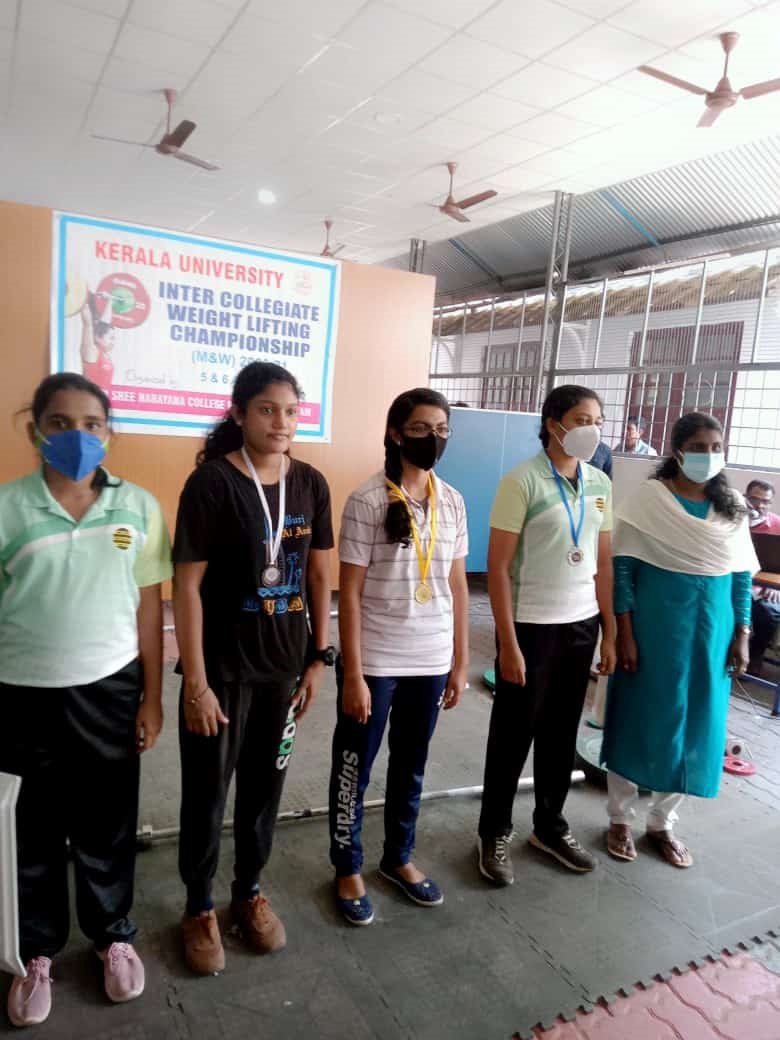 Shruthi M suku – 55 kg weightlifting first at Kerala University Inter-collegiate championship, 2020-21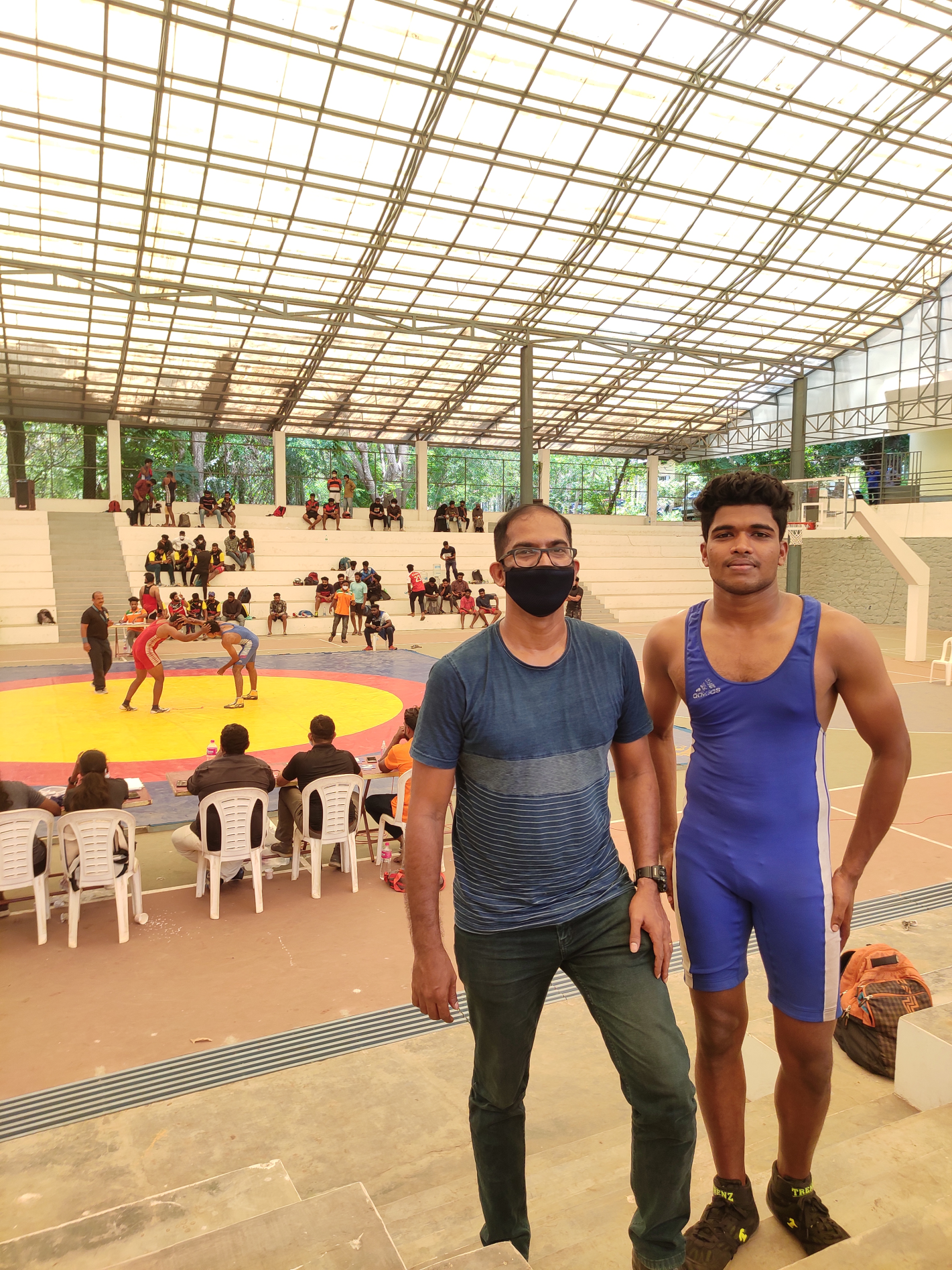 Sujith Suresh - 74Kg wrestling first at Kerala University Inter-collegiate championship 2020-21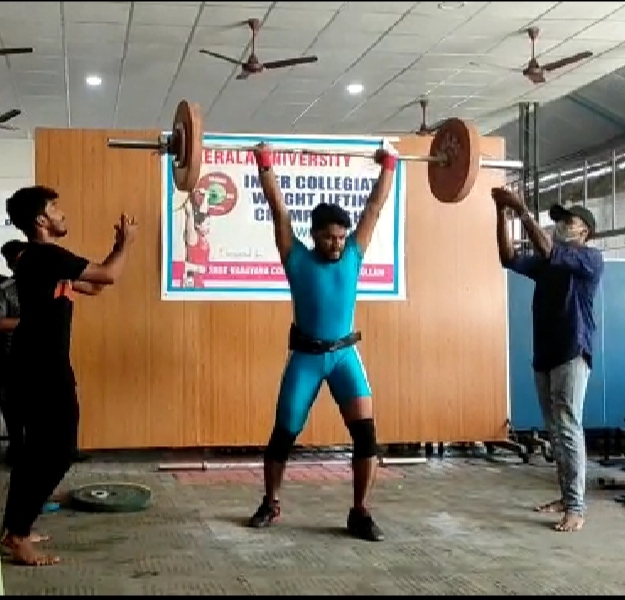 Akhin Varghese -73Kg weightlifting second at Kerala University Inter-collegiate championship 2020-21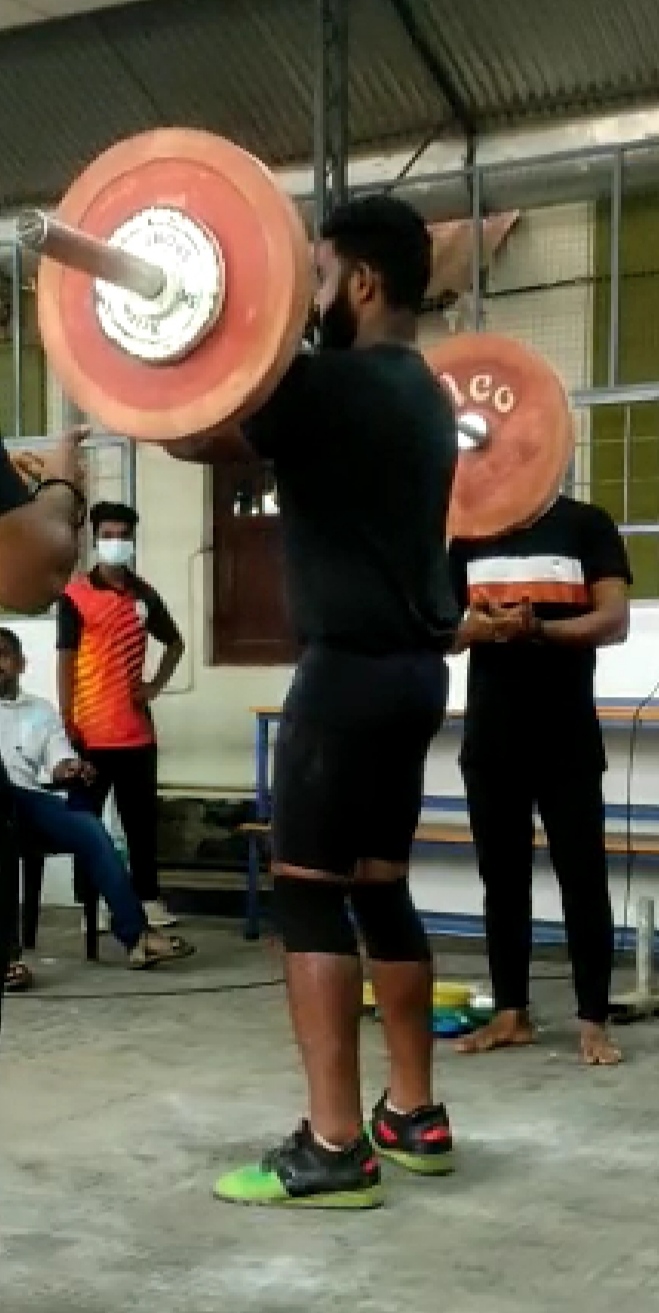 Jihith J J – 102 Kg weightlifting first at Kerala University Inter-collegiate championship 2020-21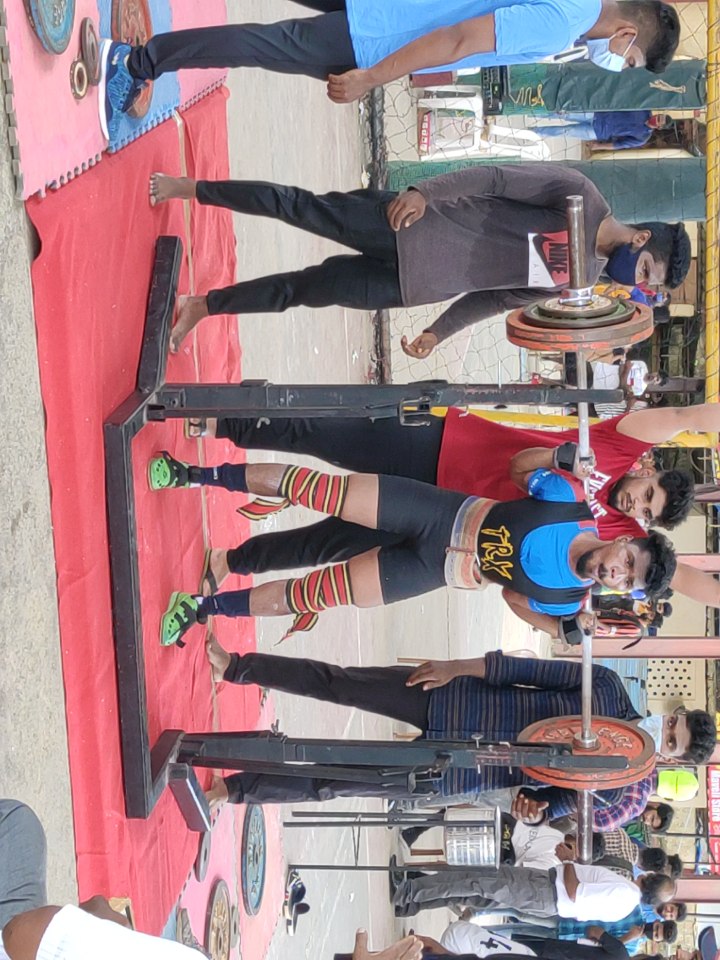 Rohan Satheesh-66kg 3rd place at Kerala University Inter-collegiate championship 2020-21Power lifting
 Jihith J J and Akhin Varghese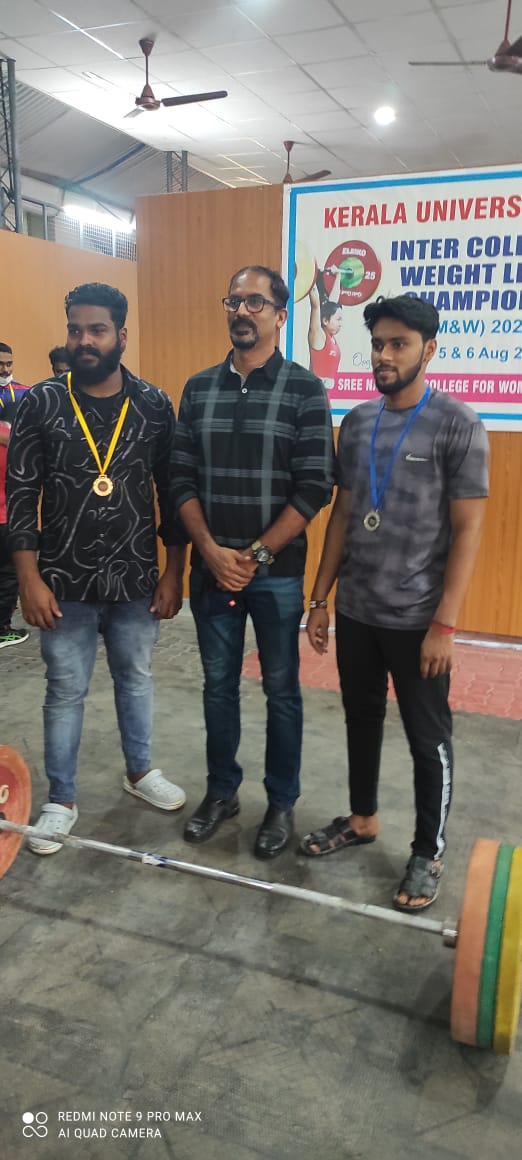 Sl.NoNameParticipant IDEvent Position1Rehana Askar210088005Judo (w)-2Rohan Satheesh210084485Power lifting (M)66kg -3rd Place3Praveen A B21008890Power lifting (M)-4Akhin Varghese210088974Power lifting (M)-5Jihith J J210087504Power lifting (M)-6Shruthi M suku210083321Power lifting (w)-7Sujith Suresh210081512Wrestling (m)74kg-1st Place8Shruthi M suku210083321Weight lifting (w)55kg-1st Place 9Jihith J J210087504Weightlifting (m)102Kg-1st Place10Akin Varghese210088974Power lifting (M)73kg-2nd Place